Enter Event
Enter Date
Enter VenueEnter Event
Enter Date
Enter VenueEnter Event
Enter Date
Enter VenueEnter Event
Enter Date
Enter VenueEnter Event
Enter Date
Enter VenueEnter Event
Enter Date
Enter VenueEnter Event
Enter Date
Enter VenueEnter Event
Enter Date
Enter VenueEnter Event
Enter Date
Enter VenueEnter Event
Enter Date
Enter VenueEnter Event
Enter Date
Enter VenueEnter Event
Enter Date
Enter VenueSchool NameTeam ManagerBoys TeamBoys TeamBoys TeamNameDate of BirthYear GroupMember of an Athletics Club
If Yes, Please list club Girls TeamNameDate of BirthYear GroupMember of an Athletics Club
If Yes, Please list club Please ensure that you bring this with you to the event.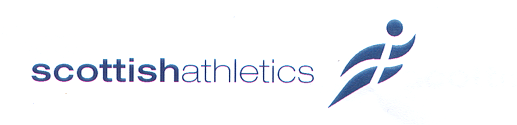 Please ensure that you bring this with you to the event.Please ensure that you bring this with you to the event.Please ensure that you bring this with you to the event.